表藝融入交通安全議題科目:表演藝術授課教師:游黎郁班級:本校一年級實施時間:111/1/20實施地點:音樂教室 戲劇名稱：酒駕與死亡的距離上課成果表(參考如下)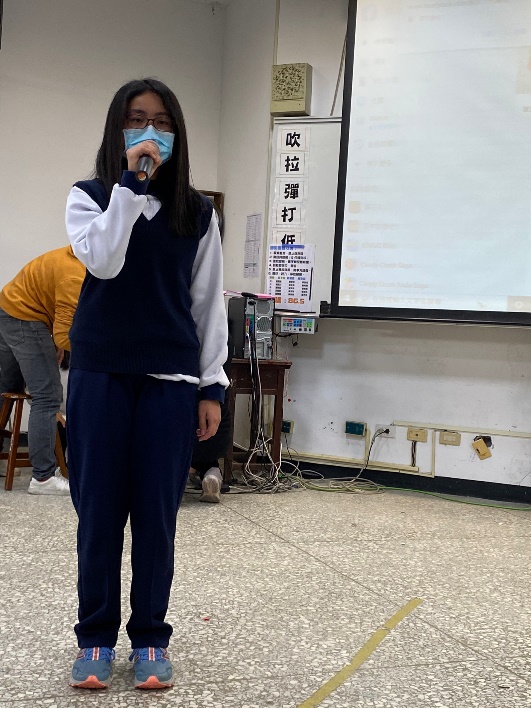 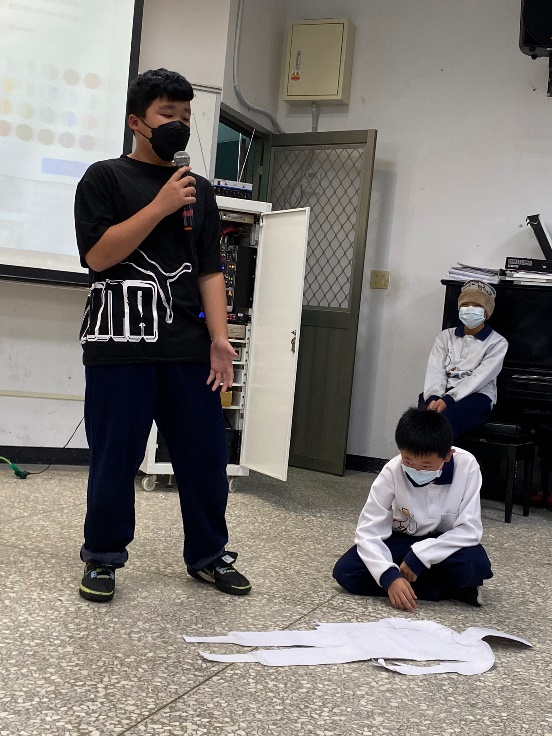 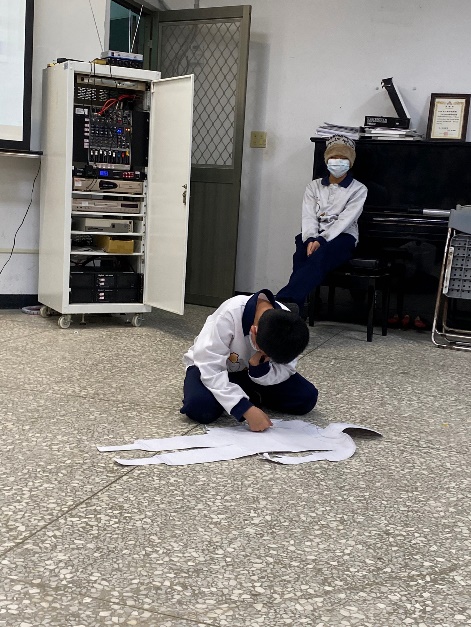 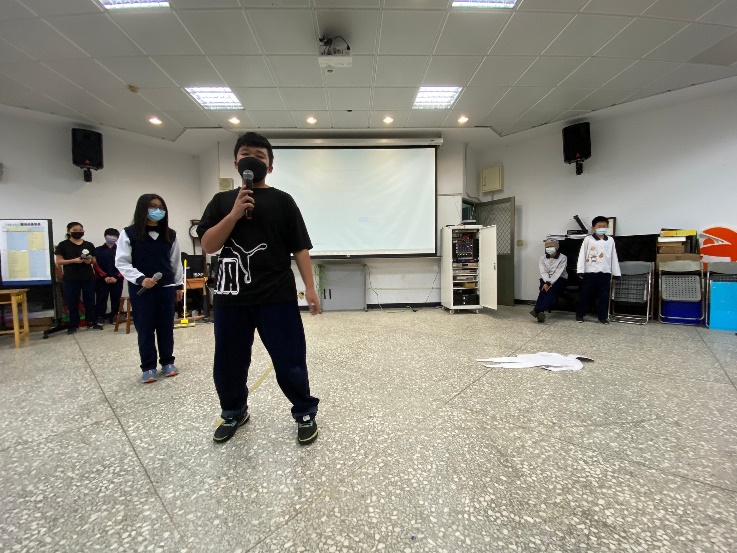 